Standard (Collider) Detector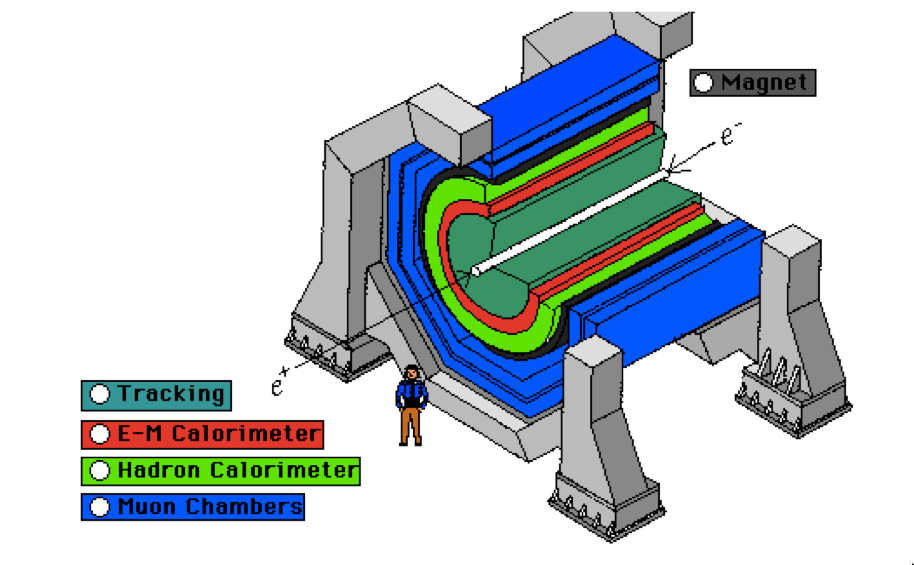 Along the Beam Line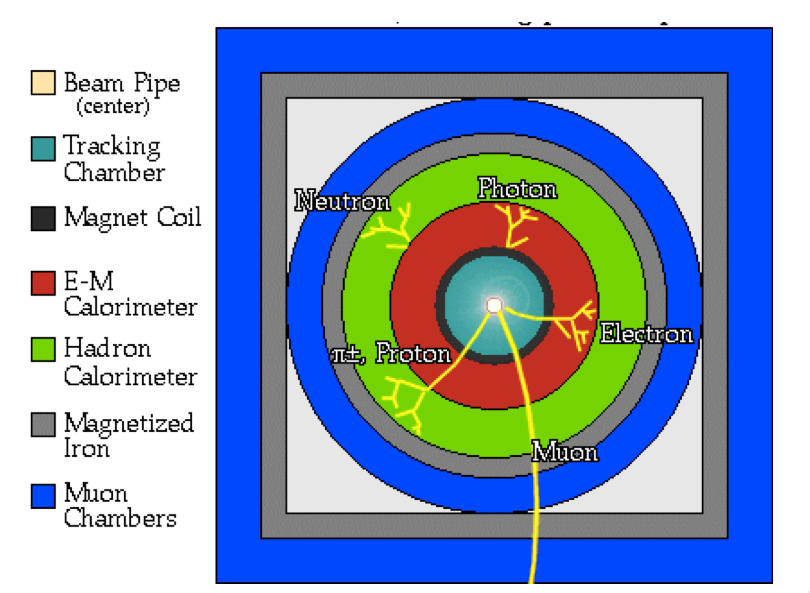 Two-Dimensional Projection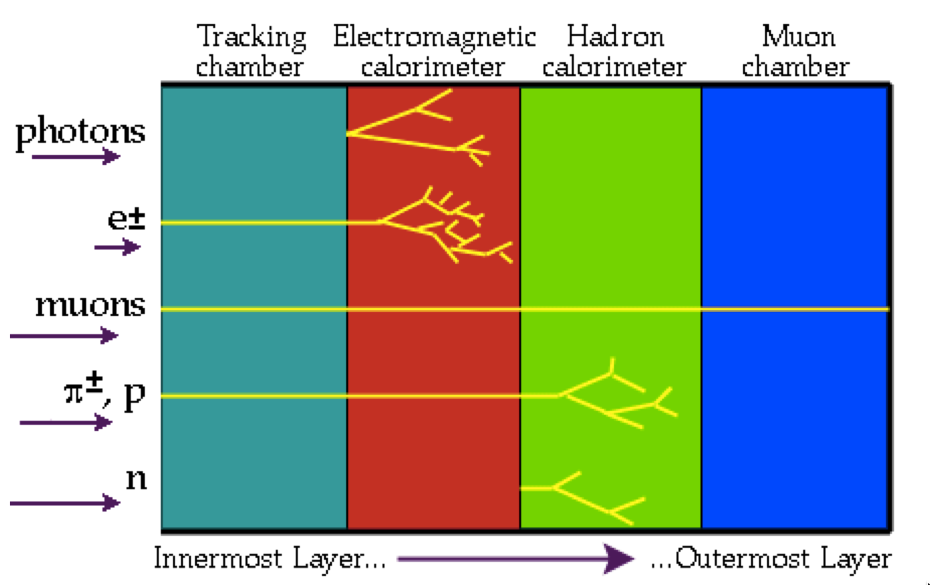 Atlas Interactivehttp://atlas.physicsmasterclasses.org/en/zpath_playwithatlas.htmCMS Interactivehttps://cms-docdb.cern.ch/cgi-bin/PublicDocDB/RetrieveFile?docid=4172&version=2&filename=CMS_Slice_elab.swf